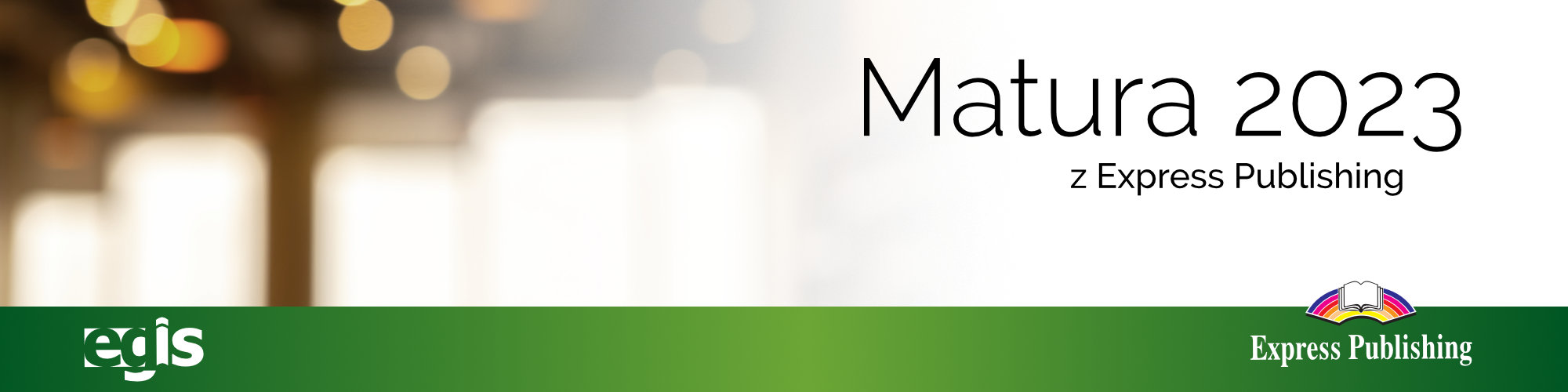 Wpisz obok numeru zadania wyraz, który poprawnie uzupełnia wszystkie trzy zdania. Wymagana jest pełna poprawność ortograficzna wpisywanych wyrazów.1.1.	_____________________________________________________________________________________The real estate agency won’t … the flat to smokers.I wouldn’t … people get away with spraying graffiti on walls and buildings.Peter is a person you can always depend on. He will never … you down.1.2.	_____________________________________________________________________________________Strange … it may sound, Frank still loves Lucy.Even … they didn’t know their neighbours very well, they always felt at home when they dropped by for coffee.Paula behaved as … nothing had happened.1.3.	_____________________________________________________________________________________I must warn you that there’s a high … of crime in this neighbourhood.Don’t compare yourself with others because everyone develops at a different … .Jim’s heart … quickened after doing some exercise for half an hour.1.4.	_____________________________________________________________________________________The mayor said there was no cause for … despite the river breaking its banks.If the house had had an …, it wouldn’t have been burgled.The shopping centre received a false … for an explosive device earlier today.1.5.	_____________________________________________________________________________________Living in the city is becoming increasingly difficult … to the rise in crime.This library book is … back on Wednesday.The results of the research are … to be published next month.1.6.       _____________________________________________________________________________________Flying in a helicopter gave us a bird’s eye … of the whole city.I share your … that we need to tackle the problem of homelessness as quickly as possible.She went to university with a … to becoming a lawyer.1.7.       _____________________________________________________________________________________Hard work always pays off, no … what people say.The test was not difficult; as a … of fact, it was very easy.No … how hard she tried, she could do nothing to alter the situation.1.8.       _____________________________________________________________________________________In … to being an exciting place to live, the city offers a lot more job opportunities.This talented player is a great new … to the team.Lead was a standard … to petrol until unleaded petrol was introduced in the mid-seventies.1.9.       _____________________________________________________________________________________Viewed from the top of the hill, the city stretched for as … as the eye could see.This is by … the funniest film I have ever seen. You shouldn’t eat fried eggs and bacon for breakfast – they’re … too greasy.1.10.      _____________________________________________________________________________________ Our town is very small and all the places of interest are … easy walking distance.The safest thing to do with rice that you don’t want to eat straight away is to cover it, put it in the fridge and use it … 24 hours.I am not sure if we will manage to finish the project … the budget.